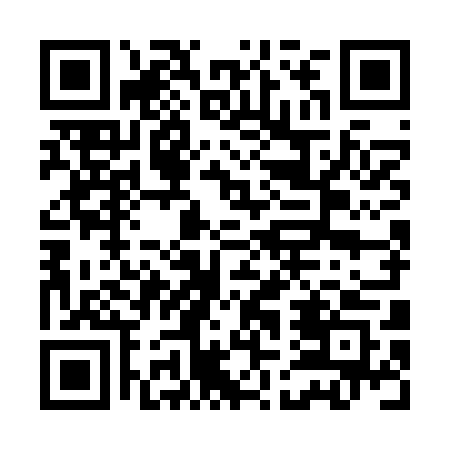 Prayer times for Ivanivanovtsi, BulgariaWed 1 May 2024 - Fri 31 May 2024High Latitude Method: Angle Based RulePrayer Calculation Method: Muslim World LeagueAsar Calculation Method: HanafiPrayer times provided by https://www.salahtimes.comDateDayFajrSunriseDhuhrAsrMaghribIsha1Wed4:196:101:136:118:1710:022Thu4:176:081:136:128:1910:033Fri4:156:071:136:138:2010:054Sat4:136:061:136:138:2110:075Sun4:116:041:136:148:2210:086Mon4:096:031:136:158:2310:107Tue4:076:021:136:158:2410:128Wed4:056:011:136:168:2510:139Thu4:035:591:136:178:2610:1510Fri4:015:581:136:178:2710:1711Sat4:005:571:136:188:2910:1812Sun3:585:561:136:188:3010:2013Mon3:565:551:136:198:3110:2214Tue3:545:541:136:208:3210:2315Wed3:525:531:136:208:3310:2516Thu3:515:521:136:218:3410:2717Fri3:495:511:136:228:3510:2818Sat3:475:501:136:228:3610:3019Sun3:465:491:136:238:3710:3220Mon3:445:481:136:238:3810:3321Tue3:435:471:136:248:3910:3522Wed3:415:461:136:248:4010:3723Thu3:405:461:136:258:4110:3824Fri3:385:451:136:268:4210:4025Sat3:375:441:136:268:4310:4126Sun3:355:431:136:278:4410:4327Mon3:345:431:136:278:4510:4428Tue3:335:421:146:288:4510:4529Wed3:325:411:146:288:4610:4730Thu3:305:411:146:298:4710:4831Fri3:295:401:146:298:4810:50